Зарегистрировано в Минюсте России 17 сентября 2018 г. N 52169МИНИСТЕРСТВО НАУКИ И ВЫСШЕГО ОБРАЗОВАНИЯРОССИЙСКОЙ ФЕДЕРАЦИИПРИКАЗот 29 августа 2018 г. N 34нОБ УТВЕРЖДЕНИИ ПОЛОЖЕНИЯО ПРОВЕРКЕ ДОСТОВЕРНОСТИ И ПОЛНОТЫ СВЕДЕНИЙ,ПРЕДСТАВЛЯЕМЫХ ГРАЖДАНАМИ, ПРЕТЕНДУЮЩИМИ НА ЗАМЕЩЕНИЕДОЛЖНОСТЕЙ В ОРГАНИЗАЦИЯХ, СОЗДАННЫХ ДЛЯ ВЫПОЛНЕНИЯЗАДАЧ, ПОСТАВЛЕННЫХ ПЕРЕД МИНИСТЕРСТВОМ НАУКИ И ВЫСШЕГООБРАЗОВАНИЯ РОССИЙСКОЙ ФЕДЕРАЦИИ, И РАБОТНИКАМИ,ЗАМЕЩАЮЩИМИ ДОЛЖНОСТИ В ОРГАНИЗАЦИЯХ, СОЗДАННЫХДЛЯ ВЫПОЛНЕНИЯ ЗАДАЧ, ПОСТАВЛЕННЫХ ПЕРЕД МИНИСТЕРСТВОМНАУКИ И ВЫСШЕГО ОБРАЗОВАНИЯ РОССИЙСКОЙ ФЕДЕРАЦИИ,И СОБЛЮДЕНИЯ ИМИ ТРЕБОВАНИЙ К СЛУЖЕБНОМУ ПОВЕДЕНИЮВ соответствии со статьей 8 Федерального закона от 25 декабря 2008 г. N 273-ФЗ "О противодействии коррупции" (Собрание законодательства Российской Федерации, 2008, N 52, ст. 6228; 2011, N 29, ст. 4291; N 48, ст. 6730; 2012, N 50, ст. 6954; N 53, ст. 7605; 2013, N 19, ст. 2329; N 40, ст. 5031; N 52, ст. 6961; 2014, N 52, ст. 7542; 2015, N 41, ст. 5639; N 45, ст. 6204; N 48, ст. 6720; 2016, N 7, ст. 912; N 27, ст. 4169; 2017, N 1, ст. 46; N 15, ст. 2139; N 27, ст. 3929; 2018, N 1, ст. 7; N 24, ст. 3400; N 32, ст. 5100), Указами Президента Российской Федерации от 21 сентября 2009 г. N 1065 "О проверке достоверности и полноты сведений, представляемых гражданами, претендующими на замещение должностей федеральной государственной службы, и федеральными государственными служащими, и соблюдения федеральными государственными служащими требований к служебному поведению" (Собрание законодательства Российской Федерации, 2009, N 39, ст. 4588; 2010, N 3, ст. 274; N 27, ст. 3446; N 30, ст. 4070; 2012, N 12, ст. 1391; 2013, N 14, ст. 1670; N 49, ст. 6399; 2014, N 15, ст. 1729; N 26, ст. 3518; 2015, N 10, ст. 1506; N 29, ст. 4477; 2017, N 39, ст. 5682; 2018, N 33, ст. 5402) и от 2 апреля 2013 г. N 309 "О мерах по реализации отдельных положений Федерального закона "О противодействии коррупции" (Собрание законодательства Российской Федерации, 2013, N 14, ст. 1670; N 23, ст. 2892; N 28, ст. 3813; N 49, ст. 6399; 2014, N 26, ст. 3520; N 30, ст. 4286; 2015, N 10, ст. 1506; 2016, N 24, ст. 3506; 2017, N 9, ст. 1339; N 39, ст. 5682; N 42, ст. 6137) приказываю:1. Утвердить прилагаемое Положение о проверке достоверности и полноты сведений, представляемых гражданами, претендующими на замещение должностей в организациях, созданных для выполнения задач, поставленных перед Министерством науки и высшего образования Российской Федерации, и работниками, замещающими должности в организациях, созданных для выполнения задач, поставленных перед Министерством науки и высшего образования Российской Федерации, и соблюдения ими требований к служебному поведению.2. Признать не подлежащими применению следующие приказы Федерального агентства научных организаций:от 22 сентября 2015 г. N 34н "Об утверждении Положения о проверке достоверности и полноты сведений, представляемых гражданами, претендующими на замещение должностей в организациях, созданных для выполнения задач, поставленных перед Федеральным агентством научных организаций, и работниками, замещающими должности в организациях, созданных для выполнения задач, поставленных перед Федеральным агентством научных организаций, и соблюдения ими требований к служебному поведению" (зарегистрирован Министерством юстиции Российской Федерации 7 октября 2015 г., регистрационный N 39198);от 14 февраля 2018 г. N 2н "О внесении изменения в Положение о проверке достоверности и полноты сведений, представляемых гражданами, претендующими на замещение должностей в организациях, созданных для выполнения задач, поставленных перед Федеральным агентством научных организаций, и работниками, замещающими должности в организациях, созданных для выполнения задач, поставленных перед Федеральным агентством научных организаций, и соблюдения ими требований к служебному поведению, утвержденное приказом Федерального агентства научных организаций от 22 сентября 2015 г. N 34н" (зарегистрирован Министерством юстиции Российской Федерации 12 марта 2018 г., регистрационный N 50310).МинистрМ.М.КОТЮКОВУтвержденоприказом Министерства наукии высшего образованияРоссийской Федерацииот 29 августа 2018 г. N 34нПОЛОЖЕНИЕО ПРОВЕРКЕ ДОСТОВЕРНОСТИ И ПОЛНОТЫ СВЕДЕНИЙ,ПРЕДСТАВЛЯЕМЫХ ГРАЖДАНАМИ, ПРЕТЕНДУЮЩИМИ НА ЗАМЕЩЕНИЕДОЛЖНОСТЕЙ В ОРГАНИЗАЦИЯХ, СОЗДАННЫХ ДЛЯ ВЫПОЛНЕНИЯЗАДАЧ, ПОСТАВЛЕННЫХ ПЕРЕД МИНИСТЕРСТВОМ НАУКИ И ВЫСШЕГООБРАЗОВАНИЯ РОССИЙСКОЙ ФЕДЕРАЦИИ, И РАБОТНИКАМИ,ЗАМЕЩАЮЩИМИ ДОЛЖНОСТИ В ОРГАНИЗАЦИЯХ, СОЗДАННЫХДЛЯ ВЫПОЛНЕНИЯ ЗАДАЧ, ПОСТАВЛЕННЫХ ПЕРЕД МИНИСТЕРСТВОМНАУКИ И ВЫСШЕГО ОБРАЗОВАНИЯ РОССИЙСКОЙ ФЕДЕРАЦИИ,И СОБЛЮДЕНИЯ ИМИ ТРЕБОВАНИЙ К СЛУЖЕБНОМУ ПОВЕДЕНИЮ1. Настоящим Положением определяется порядок осуществления проверки:а) достоверности и полноты сведений о доходах, об имуществе и обязательствах имущественного характера, представленных гражданами, претендующими на замещение должностей, и работниками, замещающими должности в организациях, созданных для выполнения задач, поставленных перед Министерством науки и высшего образования Российской Федерации, сведений о своих доходах, расходах, об имуществе и обязательствах имущественного характера, а также сведений о доходах, расходах, об имуществе и обязательствах имущественного характера своих супруги (супруга) и несовершеннолетних детей:гражданами, претендующими на замещение должностей в организациях, созданных для выполнения задач, поставленных перед Министерством науки и высшего образования Российской Федерации (далее соответственно - граждане, подведомственные организации), представляющими сведения о своих доходах, об имуществе и обязательствах имущественного характера, а также сведения о доходах, об имуществе и обязательствах имущественного характера своих супруги (супруга) и несовершеннолетних детей, на отчетную дату;работниками, замещающими должности в подведомственных организациях (далее - работники), представляющими сведения о своих доходах, расходах, об имуществе и обязательствах имущественного характера, а также сведения о доходах, расходах, об имуществе и обязательствах имущественного характера своих супруги (супруга) и несовершеннолетних детей, за отчетный период и за два года, предшествующие отчетному периоду;б) достоверности и полноты сведений (в части, касающейся профилактики коррупционных правонарушений), представленных гражданами при поступлении на работу в подведомственные организации (далее - сведения, представляемые гражданами);в) соблюдения работниками в течение трех лет, предшествующих поступлению информации, явившейся основанием для осуществления проверки, предусмотренной настоящим подпунктом, ограничений и запретов, требований о предотвращении или урегулировании конфликта интересов, исполнения ими обязанностей, установленных Федеральным законом от 25 декабря 2008 г. N 273-ФЗ "О противодействии коррупции" и другими федеральными законами (далее - требования к служебному поведению).2. Проверка, предусмотренная пунктом 1 настоящего Положения (далее - проверка), осуществляется в отношении граждан, претендующих на замещение должностей, включенных в Перечень должностей в организациях, созданных для выполнения задач, поставленных перед Министерством науки и высшего образования Российской Федерации, при назначении на которые граждане и при замещении которых работники обязаны представлять сведения о своих доходах, расходах, об имуществе и обязательствах имущественного характера, а также сведения о доходах, расходах, об имуществе и обязательствах имущественного характера своих супруги (супруга) и несовершеннолетних детей, утвержденный приказом Министерства науки и высшего образования Российской Федерации от 17 января 2022 г. N 31 (зарегистрирован Министерством юстиции Российской Федерации 22 февраля 2022 г., регистрационный N 67409), (далее - Перечень должностей), и работников, замещающих должности, включенные в Перечень должностей.(в ред. Приказа Минобрнауки России от 08.11.2022 N 1084)3. Проверка достоверности и полноты сведений о доходах, об имуществе и обязательствах имущественного характера, представляемых работником, замещающим должность, не предусмотренную Перечнем должностей, и претендующим на замещение должности, предусмотренной Перечнем должностей, осуществляется в порядке, установленном настоящим Положением.4. Проверка осуществляется:структурным подразделением Министерства науки и высшего образования Российской Федерации, осуществляющим функции по профилактике коррупционных и иных правонарушений (далее - отдел профилактики коррупции) - в отношении граждан и работников, для которых работодателем является Министр науки и высшего образования Российской Федерации (далее - Министр);(в ред. Приказа Минобрнауки России от 08.11.2022 N 1084)кадровым подразделением или должностным лицом, ответственным за работу по профилактике коррупционных и иных правонарушений в подведомственной организации, по решению руководителя подведомственной организации - в отношении граждан и работников, для которых работодателем является подведомственная организация.(в ред. Приказа Минобрнауки России от 16.08.2019 N 604)Решение об осуществлении проверки принимается в отношении каждого гражданина или работника отдельно и оформляется в письменной форме.5. Основанием для осуществления проверки является достаточная информация, представленная в письменном виде:а) правоохранительными органами, иными государственными органами, органами местного самоуправления и их должностными лицами;б) отделом профилактики коррупции, а также кадровым подразделением или должностным лицом, ответственным за работу по профилактике коррупционных и иных правонарушений в подведомственной организации;в) постоянно действующими руководящими органами политических партий и зарегистрированных в соответствии с законом иных общероссийских общественных объединений, не являющихся политическими партиями;г) Общественной палатой Российской Федерации;д) общероссийскими средствами массовой информации.6. Информация анонимного характера не может служить основанием для проверки.7. Проверка осуществляется в срок, не превышающий 60 дней со дня принятия решения о ее проведении. Срок проверки может быть продлен до 90 дней лицами, принявшими решение о ее проведении.8. Отдел профилактики коррупции, кадровое подразделение или должностное лицо, ответственное за работу по профилактике коррупционных и иных правонарушений в подведомственной организации, осуществляют проверку:а) самостоятельно;б) путем направления запроса в федеральные органы исполнительной власти, уполномоченные на осуществление оперативно-розыскной деятельности, в соответствии с частью третьей статьи 7 Федерального закона от 12 августа 1995 г. N 144-ФЗ "Об оперативно-розыскной деятельности" (Собрание законодательства Российской Федерации, 1995, N 33, ст. 3349; 1997, N 29, ст. 3502; 1998, N 30, ст. 3613; 1999, N 2, ст. 233; 2000, N 1, ст. 8; 2001, N 13, ст. 1140; 2003, N 2, ст. 167; N 27, ст. 2700; 2004, N 27, ст. 2711; N 35, ст. 3607; 2005, N 49, ст. 5128; 2007, N 31, ст. 4008, 4011; 2008, N 18, ст. 1941; N 52, ст. 6227, 6235, 6248; 2011, N 1, ст. 16; N 48, ст. 6730; N 50, ст. 7366; 2012, N 29, ст. 3994; N 49, ст. 6752; 2013, N 14, ст. 1661; N 26, ст. 3207; N 44, ст. 5641; N 51, ст. 6689; 2015, N 27, ст. 3961, ст. 3964; 2016, N 27, ст. 4238; N 28, ст. 4558) (далее - Федеральный закон "Об оперативно-розыскной деятельности").9. При осуществлении проверки, предусмотренной подпунктом "а" пункта 8 настоящего Положения, должностные лица отдела профилактики коррупции и должностные лица, ответственные за работу по профилактике коррупционных и иных правонарушений в подведомственной организации, вправе:(в ред. Приказа Минобрнауки России от 16.08.2019 N 604)а) проводить беседу с гражданином или работником;б) изучать представленные гражданином или работником сведения о доходах, об имуществе и обязательствах имущественного характера, а также дополнительные материалы;в) получать от гражданина или работника пояснения по представленным им сведениям о доходах, об имуществе и обязательствах имущественного характера и материалам;г) направлять, в том числе с использованием государственной информационной системы в области противодействия коррупции "Посейдон" (далее - система "Посейдон"), запрос (кроме запросов, касающихся осуществления оперативно-розыскной деятельности или ее результатов) в органы прокуратуры Российской Федерации, иные федеральные государственные органы, государственные органы субъектов Российской Федерации, территориальные органы федеральных государственных органов, органы местного самоуправления, на предприятия, в учреждения, организации и общественные объединения об имеющихся у них сведениях:(в ред. Приказа Минобрнауки России от 08.11.2022 N 1084)о доходах, об имуществе и обязательствах имущественного характера гражданина или работника, его супруги (супруга) и несовершеннолетних детей;о достоверности и полноте сведений, представленных гражданином;о соблюдении работником требований к служебному поведению;д) наводить справки у физических лиц и получать от них информацию с их согласия;е) осуществлять (в том числе с использованием системы "Посейдон") анализ сведений, представленных гражданином или работником в соответствии с законодательством Российской Федерации о противодействии коррупции.(в ред. Приказа Минобрнауки России от 08.11.2022 N 1084)10. В запросе, предусмотренном подпунктом "г" пункта 9 настоящего Положения, указываются:а) фамилия, имя, отчество (при наличии) руководителя государственного органа или организации, в которые направляется запрос;б) нормативный правовой акт, на основании которого направляется запрос;в) фамилия, имя, отчество (при наличии), дата и место рождения, место регистрации, жительства и (или) пребывания, должность и место работы, вид и реквизиты документа, удостоверяющего личность, гражданина или работника, его супруги (супруга) и несовершеннолетних детей, сведения о доходах, расходах, об имуществе и обязательствах имущественного характера которых проверяются, гражданина, представившего сведения, полнота и достоверность которых проверяются, либо работника, в отношении которого имеются сведения о несоблюдении им требований к служебному поведению;г) содержание и объем сведений, подлежащих проверке;д) срок представления запрашиваемых сведений;е) фамилия, инициалы и номер телефона должностного лица, подготовившего запрос;ж) идентификационный номер налогоплательщика (в случае направления запроса в налоговые органы Российской Федерации);з) другие необходимые сведения.11. В запросе о проведении оперативно-розыскных мероприятий (направленном в том числе с использованием системы "Посейдон"), помимо сведений, перечисленных в пункте 10 настоящего Положения, указываются сведения, послужившие основанием для проверки, государственные органы и организации, в которые направлялись (направлены) запросы, и вопросы, которые в них ставились, указывается ссылка на соответствующие положения Федерального закона "Об оперативно-розыскной деятельности".(в ред. Приказа Минобрнауки России от 08.11.2022 N 1084)12. Запросы в государственные органы и организации, а также в федеральные органы исполнительной власти, уполномоченные на осуществление оперативно-розыскной деятельности, направляются (в том числе с использованием системы "Посейдон") Министром либо уполномоченным им должностным лицом.(в ред. Приказа Минобрнауки России от 08.11.2022 N 1084)Запросы в государственные органы и организации, а также в федеральные органы исполнительной власти, уполномоченные на осуществление оперативно-розыскной деятельности, в отношении граждан, претендующих на замещение должностей, и работников, замещающих должности, предусмотренные Перечнем должностей, для которых работодателем является подведомственная организация, направляются (в том числе с использованием системы "Посейдон") Министром либо уполномоченным им должностным лицом по ходатайству руководителя подведомственной организации.(в ред. Приказов Минобрнауки России от 16.08.2019 N 604, от 08.11.2022 N 1084)13. Начальник отдела профилактики коррупции, руководитель кадрового подразделения или должностное лицо, ответственное за работу по профилактике коррупционных и иных правонарушений в подведомственной организации, обеспечивают:а) уведомление в письменной форме работника о начале в отношении него проверки и разъяснение ему содержания подпункта "б" настоящего пункта - в течение двух рабочих дней со дня получения соответствующего решения;б) проведение в случае обращения работника беседы с ним, в ходе которой он должен быть проинформирован о том, какие сведения, представляемые им в соответствии с настоящим Положением, и соблюдение каких требований к служебному поведению подлежат проверке, - в течение семи рабочих дней со дня обращения работника, а при наличии уважительной причины - в срок, согласованный с работником.14. Работник вправе:а) давать пояснения в письменной форме в ходе и по результатам проверки, а также по вопросам, указанным в подпункте "б" пункта 13 настоящего Положения;б) представлять дополнительные материалы и давать по ним пояснения в письменной форме;в) обращаться в отдел профилактики коррупции, кадровое подразделение или к должностному лицу, ответственному за профилактику коррупционных и иных правонарушений в подведомственной организации, с подлежащим удовлетворению ходатайством о проведении с ним беседы по вопросам, указанным в подпункте "б" пункта 13 настоящего Положения.15. Пояснения, указанные в пункте 14 настоящего Положения, приобщаются к материалам проверки.16. На период проведения проверки работник может быть отстранен от замещаемой должности на срок, не превышающий 60 дней со дня принятия решения о ее проведении. Указанный срок может быть продлен до 90 дней лицом, принявшим решение о проведении проверки в соответствии с пунктом 4 настоящего Положения.На период отстранения работника от замещаемой должности в подведомственной организации денежное содержание по замещаемой им должности сохраняется.17. По окончании проверки отдел профилактики коррупции, кадровое подразделение или должностное лицо, ответственное за работу по профилактике коррупционных и иных правонарушений в подведомственной организации, обязаны ознакомить работника с результатами проверки с соблюдением законодательства Российской Федерации о государственной тайне.(в ред. Приказа Минобрнауки России от 08.11.2022 N 1084)18. По результатам проверки лицу, принявшему решение о проведении проверки, представляется доклад. При этом в докладе должно содержаться одно из следующих предложений:а) о назначении гражданина на должность;б) об отказе гражданину в назначении на должность;в) об отсутствии оснований для применения к работнику мер юридической ответственности;г) о применении к работнику мер юридической ответственности;д) о представлении материалов проверки в Комиссию Министерства науки и высшего образования Российской Федерации по соблюдению требований к служебному (должностному) поведению и урегулированию конфликта интересов или соответствующую комиссию подведомственной организации.(в ред. Приказа Минобрнауки России от 08.11.2022 N 1084)19. Сведения о результатах проверки с письменного согласия лица, принявшего решение о ее проведении в соответствии с пунктом 4 настоящего Положения, представляются отделом профилактики коррупции, кадровым подразделением или должностным лицом, ответственным за работу по профилактике коррупционных и иных правонарушений в подведомственной организации, с одновременным уведомлением об этом гражданина или работника, в отношении которого проводилась проверка, правоохранительным и налоговым органам, постоянно действующим руководящим органам политических партий и зарегистрированных в соответствии с законом иных общероссийских общественных объединений, не являющихся политическими партиями, и Общественной палате Российской Федерации, предоставившим информацию, явившуюся основанием для проведения проверки, с соблюдением законодательства Российской Федерации о персональных данных и государственной тайне.20. При установлении в ходе проверки обстоятельств, свидетельствующих о наличии признаков преступления или административного правонарушения, материалы об этом представляются в государственные органы в соответствии с их компетенцией.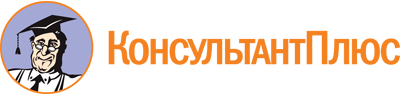 Приказ Минобрнауки России от 29.08.2018 N 34н
(ред. от 08.11.2022)
"Об утверждении Положения о проверке достоверности и полноты сведений, представляемых гражданами, претендующими на замещение должностей в организациях, созданных для выполнения задач, поставленных перед Министерством науки и высшего образования Российской Федерации, и работниками, замещающими должности в организациях, созданных для выполнения задач, поставленных перед Министерством науки и высшего образования Российской Федерации, и соблюдения ими требований к служебному поведению"
(Зарегистрировано в Минюсте России 17.09.2018 N 52169)Документ предоставлен КонсультантПлюс

www.consultant.ru

Дата сохранения: 28.12.2023
 Список изменяющих документов(в ред. Приказов Минобрнауки России от 16.08.2019 N 604,от 08.11.2022 N 1084)Список изменяющих документов(в ред. Приказов Минобрнауки России от 16.08.2019 N 604,от 08.11.2022 N 1084)